　　月　　日　　　　　　　　　　　　　名前（　　　　　　　　　　　）まけるな子ども！友だちに無視されるはるかさんのなやみ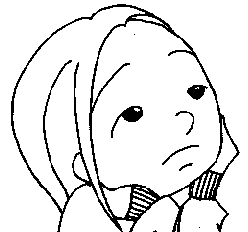 こんなはるかさんに、あなたはどんなことばをかけますか。クミさんからのアドバイス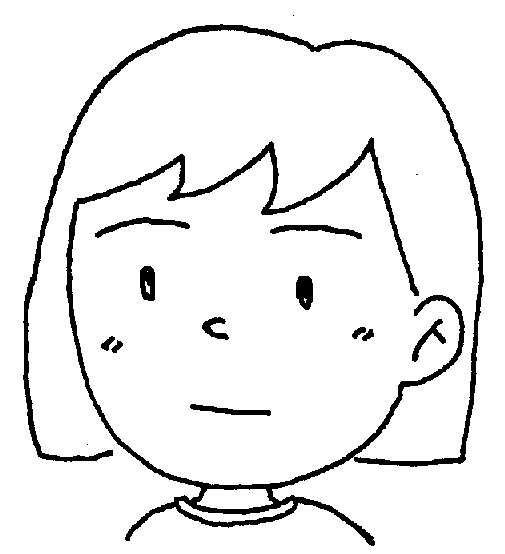 ともこ先生からのアドバイス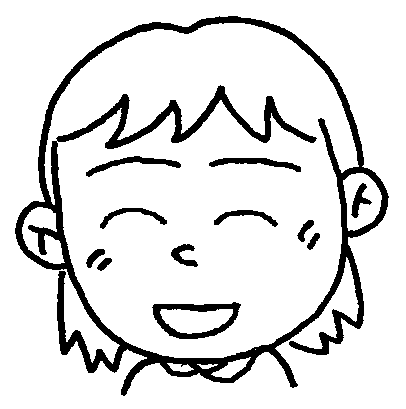 感想や聞いて考えたことを書こう。　　名前（　　　　　　　　　　　　　）